ΘΕΜΑ: «Πρόσκληση Έκτακτης σύγκλησης Οικονομικής Επιτροπής» Καλείστε σε έκτακτη συνεδρίαση της Οικονομικής Επιτροπής, που θα διεξαχθεί Δια περιφοράς την   31-12-2021 ημέρα Παρασκευή και ώρα 10:00 π.μ. για συζήτηση και λήψη αποφάσεων στα συνημμένα θέματα της ημερήσιας διάταξης.Δια περιφοράς, θα πραγματοποιηθεί  η Έκτακτη Συνεδρίαση της Οικονομικής Επιτροπής του Δήμου Αργιθέας, την Παρασκευή   31-12-2021  και ώρα 10:00  π.μ.,  σύμφωνα με το άρθρο 10 της από 11/3/2020 Πράξης Νομοθετικού Περιεχομένου (μέτρα αποφυγής της διάδοσης του Κορωναϊού Covid 19) και την με αριθμ. πρωτ. ΔΙΔΑΔ/Φ.69/189/οικ. 21929/23-11-2021 εγκύκλιο του Υπ. Εσωτερικών για συζήτηση και λήψη απόφασης στα παρακάτω θέματα, σύμφωνα με τις διατάξεις του άρθρου 67 του Ν. 3852/2010 όπως αντικαταστάθηκε από το άρθρο 74 του ν. 4555/2018 και τροποποιήθηκε με το άρθρο 184 παρ. 1 του Ν. 4635/2019.Οι  Σύμβουλοι καλείσθε επίσης να καταθέσετε το ειδικό έντυπο ψηφοφορίας, που θα φέρει και το ονοματεπώνυμό σας, την Παρασκευή 31/12/2021 από ώρα 10:00 έως 11:00 είτε ηλεκτρονικά στο email syzefxis@0597.syzefxis.gov.gr είτε στον Πρακτικογράφο (κ. Σακκά Νικόλαο κατόπιν τηλεφωνικής επικοινωνίας στο 2445350404).Σε περίπτωση που τα μέλη της Οικονομικής Επιτροπής δεν διαθέτουν προσωπικό e-mail, η ανωτέρω επικοινωνία/αλληλογραφία μπορεί να γίνει μέσω fax: 2445350419, ή με τη χρήση sms στον Πρακτικογράφο (κ. Σακκά Νικόλαο κιν.6974808580).Ο Πρόεδρος Οικονομικής ΕπιτροπήςΑΝΔΡΕΑΣ ΣΤΕΡΓΙΟΥ                                                                       Συνημμένα:Πίνακας θεμάτων ημερήσιας διάταξηςΠΙΝΑΚΑΣ ΘΕΜΑΤΩΝ ΗΜΕΡΗΣΙΑΣ ΔΙΑΤΑΞΗΣ ΤΗΣ ΟΙΚΟΝΟΜΙΚΗΣ ΕΠΙΤΡΟΠΗΣ ΤΟΥ ΔΗΜΟΥ ΣΥΝΕΔΡΙΑΣΗΣ ΣΤΙΣ   31-12- 2021  ΠΟΥ ΕΠΙΣΥΝΑΠΤΕΤΑΙ  ΣΤΗ  ΜΕ ΑΡΙΘΜ. ΠΡΩΤ. 4276 / 30-12- 2021   ΠΡΟΣΚΛΗΣΗ.Εισηγητής των θεμάτων: κ. Ανδρέας Στεργίου Δήμαρχος Αποδέκτες Πίνακα διανομής:ΠΡΟΣΟΙΚΟΝΟΜΙΚΗ ΕΠΙΤΡΟΠΗ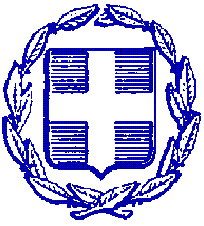 ΕΛΛΗΝΙΚΗ ΔΗΜΟΚΡΑΤΙΑ  ΠΕΡΙΦΕΡΕΙΑ ΘΕΣΣΑΛΙΑΣΝΟΜΟΣ ΚΑΡΔΙΤΣΑΣΔΗΜΟΣ ΑΡΓΙΘΕΑΣΓΡΑΦΕΙΟ         ΔΗΜΑΡΧΟΥ Ταχ. Δ/νση:       ΑνθηρόΤ. Κ :                   430 60Πληροφορίες:     Νικ. ΣακκάςΤηλέφωνο:         2445350404FAX:                    2445350419Mail : sakkasnik@0597.syzefxis.gov.gr,     ΑΝΘΗΡΟ   30-12- 2021Αριθμ. Πρωτ.: 4276Βαθμός Προτεραιότητας:ΕΠΕΙΓΟNΠρος:Αποδέκτες (Πίνακας αποδεκτών)Κοινοποίηση:Πρακτικογράφο ΟικονομικήςΕπιτροπήςΘέμα:  1οΣυζήτηση και λήψη απόφασης  για παράταση συμβάσεων ΙΔΟΧ προσωπικού για την αντιμετώπιση έκτακτων αναγκών λόγω πανδημίας του COVID-191.ΠούλιοςΧαράλαμπος2.ΤσιατσιάνηςΗλίας3.ΓραμμένοςΚωνσταντίνος4.ΚαμπούρηςΔημήτριος5.ΣακελλάρηςΓεώργιος6.ΤσιβόλαςΛάμπρος